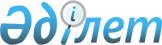 О внесении изменений в постановление Правительства Республики Казахстан от 14 декабря 1999 года N 1917
					
			Утративший силу
			
			
		
					Постановление Правительства Республики Казахстан от 26 марта 2002 года N 355. Утратило силу постановлением Правительства Республики Казахстан от 15 июня 2017 года № 367
      Сноска. Утратило силу постановлением Правительства РК от 15.06.2017 № 367.
      Правительство Республики Казахстан постановляет:
      1. Внести в постановление Правительства Республики Казахстан от 14 
      декабря 1999 года N 1917  
      P991917_
        "О совершенствовании системы экспортного 
      контроля в Республике Казахстан" (САПП Республики Казахстан, 1999 г., 
      N 54, ст. 541) следующие изменения:
      ввести в состав Государственной комиссии Республики Казахстан по 
      вопросам экспортного контроля, утвержденный указанным постановлением:
      Тасмагамбетова              - Премьер-Министра Республики Казахстан,
      Имангали Нургалиевича         председателем Государственной комиссии;
      Тажина                      - помощника Президента Республики Казахстан
      Марата Мухамбетказиевича      по вопросам национальной безопасности - 
                                    Секретаря Совета Безопасности Республики
                                    Казахстан, первым заместителем председателя
                                    Государственной комиссии (по согласованию);
      Есенбаева                   - Министра экономики и торговли Республики
      Мажита Тулеубековича          Казахстан, председателем подкомиссий;
           вывести из указанного состава Токаева Касымжомарта Кемелевича, 
      Сарсенбаева Алтынбека Сарсенбаевича, Кулекеева Жаксыбека Абдрахметовича;
           ввести в состав Подкомиссии по вопросам экспорта-импорта и транзита 
      продукции, подлежащей экспортному контролю:
      Кима                        - Министра юстиции Республики Казахстан;
      Георгия Владимировича
      Алтынбаева                  - Министра обороны Республики Казахстан;
      Мухтара Капашевича        
      Касымова                    - заместителя Секретаря Совета Безопасности    
      Алибека Хамидовича            Республики Казахстан (по согласованию);
      Божко                       - первого заместителя Председателя Комитета
      Владимира Карповича           национальной безопасности Республики         
                                    Казахстан (по согласованию);
           строку:
      "Идрисов                    - Министр иностранных дел Республики Казахстан"
      Ерлан Абильфаизович     
           изложить в следующей редакции:
      "Идрисов                    - первый вице-Министр иностранных дел          
      Ерлан Абильфаизович           Республики Казахстан";
      вывести из указанного состава Токпакбаева Сата Бисембаевича, Рогова 
      Игоря Ивановича, Амрина Госмана Каримовича, Дутбаева Нартая Нуртаевича,
      Нукенова Мараткали Ордабаевича;
      ввести в состав Подкомиссии по совершенствованию системы экспортного 
      контроля:
      Рахимбекова                 - первого вице-Министра юстиции Республики
      Бурана Гиззатовича            Казахстан;
      Аринова Ерлана Асатаевича   - директора Департамента торговли,
                                    международного сотрудничества и экспортного
                                    контроля Министерства экономики и торговли
                                    Республики Казахстан, секретарем             
                                    подкомиссий;  
      вывести из указанного состава Донакова Талгата Советбековича, 
      Мухамеджана Сырыма Толеутаевича.
      2. Настоящее постановление вступает в силу со дня подписания.
      Премьер-Министр
        Республики Казахстан      
      (Специалисты: Склярова И.В.,
      Умбетова А.М.)     
					© 2012. РГП на ПХВ «Институт законодательства и правовой информации Республики Казахстан» Министерства юстиции Республики Казахстан
				